ResponsivenessExported from METEOR(AIHW's Metadata Online Registry)© Australian Institute of Health and Welfare 2024This product, excluding the AIHW logo, Commonwealth Coat of Arms and any material owned by a third party or protected by a trademark, has been released under a Creative Commons BY 4.0 (CC BY 4.0) licence. Excluded material owned by third parties may include, for example, design and layout, images obtained under licence from third parties and signatures. We have made all reasonable efforts to identify and label material owned by third parties.You may distribute, remix and build on this website’s material but must attribute the AIHW as the copyright holder, in line with our attribution policy. The full terms and conditions of this licence are available at https://creativecommons.org/licenses/by/4.0/.Enquiries relating to copyright should be addressed to info@aihw.gov.au.Enquiries or comments on the METEOR metadata or download should be directed to the METEOR team at meteor@aihw.gov.au.National Health Performance Framework "> Domain 3 - Health system performance "> 
Responsiveness
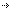 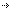 ResponsivenessIndicators in this frameworkNational Healthcare Agreement: P31-Proportion of people with asthma with a written asthma plan, 2010
       Health, Superseded 08/06/2011National Healthcare Agreement: P58-Patient satisfaction/experience, 2010
       Health, Superseded 08/06/2011National Healthcare Agreement: PI 58-Patient satisfaction/experience, 2011
       Health, Superseded 31/10/2011National Healthcare Agreement: PI 31-Proportion of people with asthma with a written asthma plan, 2012
       Health, Retired 25/06/2013National Healthcare Agreement: PI 58-Patient satisfaction/experience, 2012
       Health, Superseded 25/06/2013National Healthcare Agreement: PI 32-Patient satisfaction/experience, 2013
       Health, Superseded 30/04/2014National Healthcare Agreement: PI 32-Patient satisfaction/experience, 2014
       Health, Superseded 14/01/2015National Healthcare Agreement: PI 32-Patient satisfaction/experience, 2015
       Health, Superseded 08/07/2016National Healthcare Agreement: PI 31-Proportion of people with asthma with a written asthma plan, 2011
       Health, Superseded 31/10/2011National Healthcare Agreement: PI 32–Patient satisfaction/experience, 2016
       Health, Superseded 31/01/2017National Healthcare Agreement: PI 32–Patient satisfaction/experience, 2017
       Health, Superseded 30/01/2018National Healthcare Agreement: PI 32–Patient satisfaction/experience, 2018
       Health, Superseded 19/06/2019National Healthcare Agreement: PI 32–Patient satisfaction/experience, 2019
       Health, Superseded 13/03/2020National Healthcare Agreement: PI 32–Patient satisfaction/experience, 2020
       Health, Standard 13/03/2020National Healthcare Agreement: PI 32–Patient satisfaction/experience, 2021
       Health, Standard 03/07/2020National Healthcare Agreement: PI 32–Patient satisfaction/experience, 2022
       Health, Standard 24/09/2021Identifying and definitional attributesIdentifying and definitional attributesItem type:Framework DimensionMETEOR identifier:392585Description:Service is client orientated. Clients are treated with dignity, confidentiality, and encouraged to participate in choices related to their care.